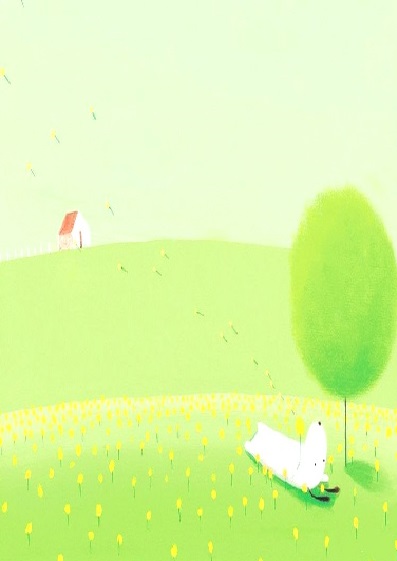 導師: 郭重明                      班級: 四技行流二甲班級經營經驗分享： 提醒: 提醒學生好好檢視畢業學分及相關要求，以利選課規劃。 要求: 遵守上課三不(不吃東西、不睡覺、不聊天) 規矩，也請下課再使用手機。叮嚀: 不要因打工荒廢課業，騎車放慢速度多注意行車安全，有正常作息多運動才有健康身心，這是人生未來最重要的資產大三要完成專題，做好分組並利用暑假搜集相關資料以利專題進行。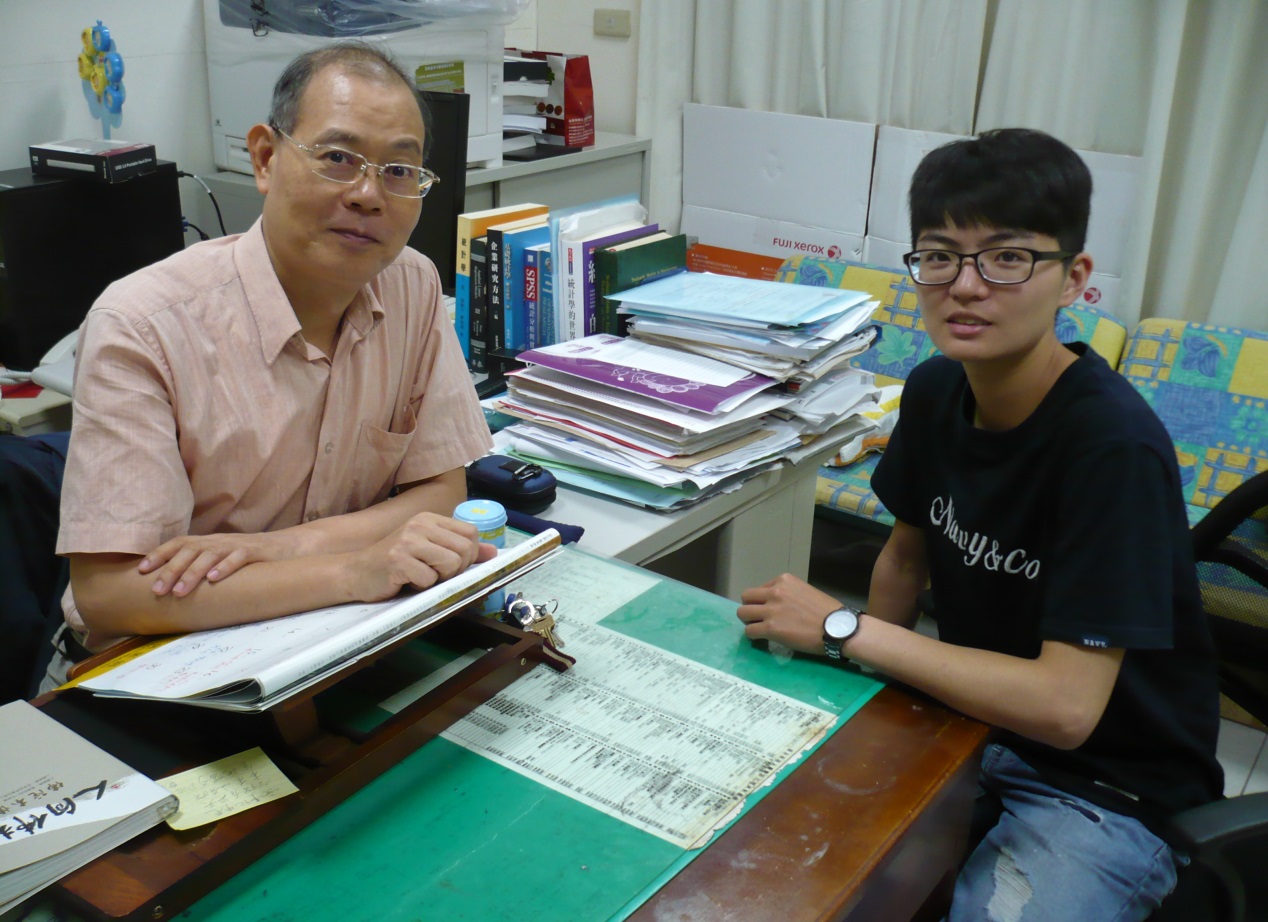 導師與班代討論班上相關事宜